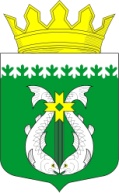 РОССИЙСКАЯ ФЕДЕРАЦИЯ РЕСПУБЛИКА  КАРЕЛИЯСОВЕТ СУОЯРВСКОГО МУНИЦИПАЛЬНОГО ОКРУГАХIV(внеочередная) сессия                                                                 I  созывРЕШЕНИЕ              27.07.2023                                                                                      № 190О внесении изменений в Положение о порядке управления и распоряжения имуществом, находящимся в муниципальной собственности Суоярвского муниципального округа, утвержденное решением Совета Суоярвского муниципального округа от 21.02.2023 года № 116Руководствуясь Федеральным законом от 06.10.2003 года № 131-ФЗ «Об общих принципах организации местного самоуправления в Российской Федерации», Федеральным законом от 12.01.1996 года № 7-ФЗ «О некоммерческих организациях», Федеральным законом от 03.11.2006 года № 174-ФЗ «Об автономных учреждениях», постановлением Правительства РФ от 26.07.2010 года № 538 «О порядке отнесения имущества автономного или бюджетного учреждения к категории особо ценного движимого имущества», Совет Суоярвского муниципального округа РЕШИЛ:1. Внести в Положение о порядке управления и распоряжения имуществом, находящимся в муниципальной собственности Суоярвского муниципального округа, утвержденное решением Совета Суоярвского муниципального округа от 21.02.2023 года № 116 (далее – Положение) следующие изменения:1.1. абзац 2 пункта 13 раздела IV Положения изложить в следующей редакции:«Находящееся в муниципальной собственности Суоярвского муниципального округа движимое имущество, акции, доли (вклады) в уставном (складочном) капитале хозяйственного общества или товарищества либо иное не относящееся к недвижимости имущество, а также особо ценное движимое имущество, стоимость которого превышает 100 000 рублей, закрепленное за автономными и бюджетными муниципальными учреждениями Суоярвского муниципального округа»2. Опубликовать настоящее  решение в газете «Суоярвский вестник» и разместить на официальном сайте Суоярвского муниципального округа в информационно-телекоммуникационной сети «Интернет» по адресу: https://suojarvi.ru.3. Настоящее решение вступает в силу со дня его принятия.Председатель СоветаСуоярвского муниципального округа	  	                        Н.В. ВасенинаГлава Суоярвского							муниципального округа                                                                  Р.В. Петров  